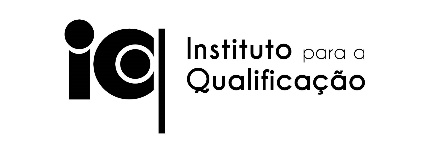 (IDENTIFICAÇÃO DA ENTIDADE FORMADORA)ANEXO 4                                        APRECIAÇÃO INDIVIDUAL DO FORMANDOFPCT (FORMAÇÃO PRÁTICA )IDENTIFICAÇÃO DA AÇÃO DE FORMAÇÃOIDENTIFICAÇÃO DO FORMANDOIDENTIFICAÇÃO DA ENTIDADE DE APOIO Á ALTERNÂNCIA / ENTIDADE ENQUADRADORA DE FPCTAVALIAÇÃOPretende-se com o preenchimento desta Ficha que reflita e aprecie a forma e as condições em que realizou a sua FPCT, sendo um momento destinado à identificação dos aspetos positivos e negativos, mas também à apresentação de sugestões.Leia com atenção cada uma das afirmações e assinale com um X a sua resposta, de acordo com a seguinte escala de cinco posições: 1 – Nunca; 2 – Raramente; 3 – Algumas vezes; 4 – Quase sempre; 5 – Sempre.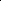 Conhecimentos e competências profissionais demonstradosApliquei os meus conhecimentos teóricos e práticos na execução das atividades previstas no plano individual de atividades.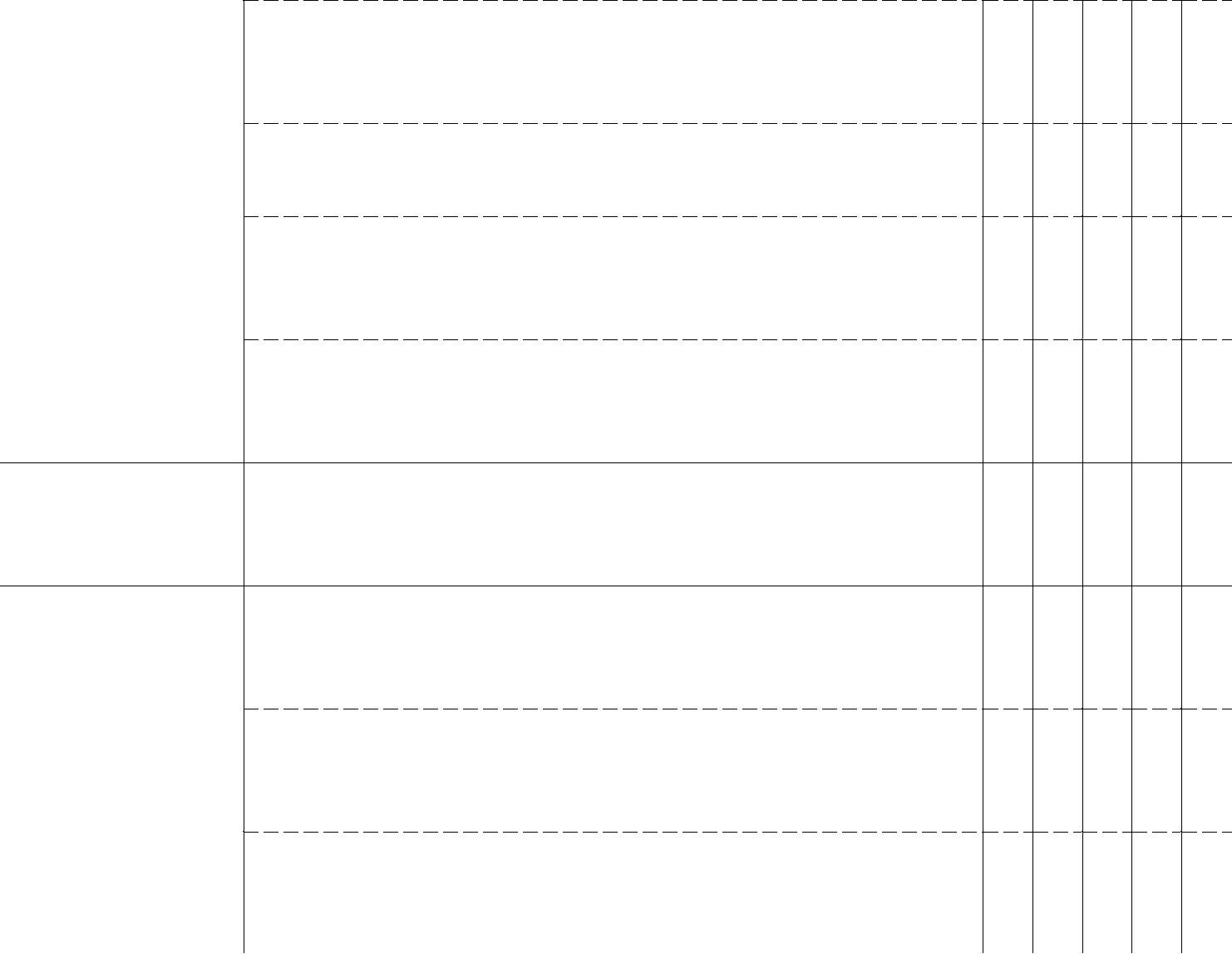 Qualidade e organização de trabalhoOrganizei o trabalho que me foi solicitado, identifiquei prioridades e realizei-o com recurso a métodos adequados, não descurando os requisitos de qualidade.Ritmo de trabalho/destrezaSABER/SABER FAZER Executei as atividades no tempo previsto e evidenciei conhecimentos das técnicas e dos equipamentos aplicados à realização do trabalho.Autonomia, iniciativa e criatividadeRealizei as atividades de forma autónoma e tomei a iniciativa de apresentar propostas para a resolução dos problemas que surgiram.Aplicação das regras de higiene e segurançaRespeitei as condições de realização das diferentes atividades ao aplicar as normas de segurança e higiene e ao evitar acidentes que colocassem em risco a minha segurança e/ou a dos outros.Trabalho de equipa e relacionamento interpessoalEstabeleci uma boa relação e tive facilidade na integração e naRELACIONALexecução do trabalho em colaboração com a equipa.COMPORTAMENTAL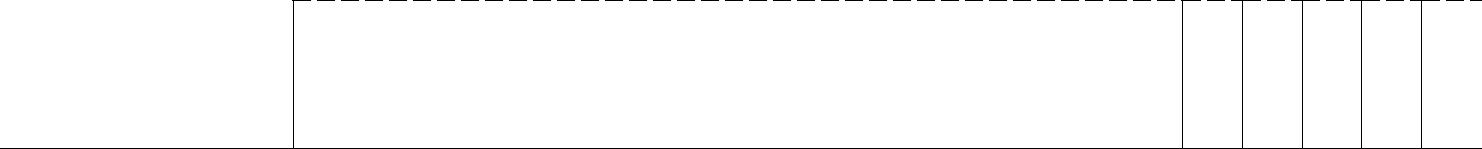 Sentido de responsabilidadeEmpenhei-me na execução das atividades propostas, cumprindo as orientações e os tempos acordados e evidenciando um comportamento responsável.Participação e adaptação profissionalDemonstrei interesse, colaborei ativamente nas atividades planeadas e tive facilidade de adequação a novas tarefas propostas e ao ambiente de trabalho.Apresentação pessoalDemonstrei ter comportamento adequado no contexto de trabalho e uma apresentação cuidada.Pontualidade e assiduidadeCumpri as regras de pontualidade e assiduidade estabelecidas.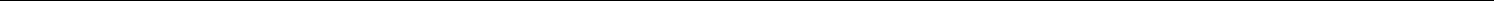 ATIVIDADES DESENVOLVIDAS / APRECIAÇÃO GLOBALFaça um comentário que reflita o seu desempenho durante a formação prática na empresa, identificando pontos fortes e fracos e apresentando sugestões que, do seu ponto de vista, podem contribuir para a melhoria da organização e do funcionamento desta formação.Pontos Fortes:Pontes Fracos:Sugestões:O seu Plano Individual de Atividades fui cumprido integralmente?Sim NãoNo caso de ter assinalado “Não”, explicite os motivos:_____________________, _______de_____________________de __________Designação do itinerário:N.º:Modalidade de Formação:       Aprendizagem            CEF               CET              EFAFormação ModularNome:Idade:Telefone/Telemóvel:E-mail:Designação:Local de realização da FPCT:Tutor: Telefone/Telemóvel:E-mail:DOMÍNIOSPARÂMETROS DE AVALIAÇÃO      1      2      3       4      5FormandoFormando